Περιεχόμενα – Τεχνικές Προδιαγραφές – Πίνακες Συμμόρφωσης Τμήματος ΑΠεριεχόμενα – Τεχνικές Προδιαγραφές – Πίνακες Συμμόρφωσης Τμήματος Α	1ΤΜΗΜΑ Α	2Είδος 1. Σύνθεση θέσης εργασίας με βοηθητικό έρμάριο διευθυντική	2Είδος 2. Σύνθεση θέσης εργασίας  με βοηθητικό ερμάριο	3Είδος 3. Σύνθεση θέσης εργασίας με τροχήλατη συρταριέρα 180*80εκ.	5Είδος 4. Σύνθεση θέσης εργασίας με τροχήλατη συρταριέρα 160*80εκ.	7Είδος 5. Σύνθεση θέσης εργασίας με αναρτημένη συρταριέρα 120*80εκ.	9Είδος 6. Έδρα αίθουσας σεμιναρίων	10Είδος 7. Έδρα αμφιθεάτρων	11Είδος 8. Έδρανο κινητό	13Είδος 9. Τραπέζι συσκέψεων συγκλήτου	14Είδος 10. Τραπέζι συνεργασίας  6 ατόμων	15Είδος 11. Τραπέζι συνεργασίας  8 ατόμων Α	16Είδος 12. Τραπέζι συνεργασίας 8 ατόμων Β	17Είδος 13. Τραπεζάκι χαμηλό επισκεπτών	18Είδος 14. Τραπέζι σαλονιού	19Είδος 15. Τραπεζάκι χαμηλό στρογγυλό	20ΤΜΗΜΑ ΑΕίδος 1. Σύνθεση θέσης εργασίας με βοηθητικό έρμάριο διευθυντικήΕίδος 2. Σύνθεση θέσης εργασίας  με βοηθητικό ερμάριοΕίδος 3. Σύνθεση θέσης εργασίας με τροχήλατη συρταριέρα 180*80εκ.Είδος 4. Σύνθεση θέσης εργασίας με τροχήλατη συρταριέρα 160*80εκ.Είδος 5. Σύνθεση θέσης εργασίας με αναρτημένη συρταριέρα 120*80εκ.Είδος 6. Έδρα αίθουσας σεμιναρίωνΕίδος 7. Έδρα αμφιθεάτρωνΕίδος 8. Έδρανο κινητόΕίδος 9. Τραπέζι συσκέψεων συγκλήτουΕίδος 10. Τραπέζι συνεργασίας  6 ατόμωνΕίδος 11. Τραπέζι συνεργασίας  8 ατόμων ΑΕίδος 12. Τραπέζι συνεργασίας 8 ατόμων ΒΕίδος 13. Τραπεζάκι χαμηλό επισκεπτώνΕίδος 14. Τραπέζι σαλονιούΕίδος 15. Τραπεζάκι χαμηλό στρογγυλόΑ/Α(α)Περιγραφή (β)Απαίτη-ση (γ)Απάντη-ση (δ)Παραπο-μπή (ε)1.Σύνθεση θέσης εργασίας με γραφείο και ερμάριο διευθυντική1.1ΓΡΑΦΕΙΟ ΔΙΕΥΘΥΝΤΙΚΟ ΜΕ ΒΟΗΘΗΤΙΚΟ ΕΡΜΑΡΙΟ1.1.1ΓΕΝΙΚΑ ΧΑΡΑΚΤΗΡΙΣΤΙΚΑΜέρη γραφείουΕπιφάνεια εργασίας, μεταλλικός σκελετός, μετόπη γραφείου, Βοηθητική προέκταση - ερμάριοΔιαστάσεις240x 180 x75εκ. ύψοςΝΑΙ (σεόλα)1.1.2ΤΕΧΝΙΚΑ ΧΑΡΑΚΤΗΡΙΣΤΙΚΑΕπιφάνεια εργασίας Επιφάνεια ορθογωνικής σχεδίασης, διαστάσεων 200x90x75cm, απόμελαμίνη πάχους 18mmσε απόχρωση επιλογής της Υπηρεσίας. Περιμετρικά να  προστατεύεται από προφίλ ABSπάχους 2mm. Στην κάτω πλευρά του γραφείου να τοποθετηθεί κανάλι διέλευσης καλωδίων.Μεταλλικός σκελετόςΚάτω από την επιφάνεια του γραφείου, να υπάρχει περιμετρικά μεταλλικός σκελετός ο οποίος να είναι κατασκευασμένος από διελασμένο προφίλαλουμινίου τραπεζοειδούς σχήματος διαστάσεων 78x40mm(πλάτους-ύψους). Οι ενωτικές γωνίες του είναι κατασκευασμένες από ειδικά ενισχυμένο κράμα αλουμινίου. Κάτω από την μία πλευρά του σκελετού να τοποθετείται το μεταλλικό πόδι που να έχει σχήμα αντεστραμμένου Π και το οποίο να ενώνεται με το μεταλλικό προφίλ με την χρήση των ενωτικών γωνιών. Το πόδι να είναι κατασκευασμένο από μεταλλικό προφίλ ορθογωνικής διατομής 80x15mm. Στο κάτω μέρος του ποδιού να προσαρμόζονται ρεγουλατόροι. Το πόδι επενδύεται αμφίπλευρα από ξύλινα πάνελ μελαμίνης στις ίδιες αποχρώσεις με αυτές της επιφάνειας του γραφείου. Στην απέναντι πλευρά του σκελετού να υπάρχουν κατάλληλα μεταλλικά εξαρτήματα ορθογωνικής διατομής, για τη στήριξη της επιφάνειας στη βοηθητική προέκταση, μέσω του περιμετρικού  μεταλλικού σκελετού.Μετόπη γραφείουΤο γραφείο να διαθέτει μετώπη κατασκευασμένη από μελαμίνη πάχους 18mmστην ίδια απόχρωση με αυτήν του γραφείου. Η μετώπη να στηρίζεται στο μεταλλικό σκελετό με ειδικά στηρίγματα αλουμινίου.Βοηθητική προέκταση - ερμάριοΗ βοηθητική προέκταση να έχει διαστάσεις 180x66x63cm και η τοποθέτηση της να διατίθεται σε δεξιά ή αριστερή θέση. Η θέση (αριστερά ή δεξιά) θα υποδειχθεί από την υπηρεσία στον ανάδοχο κατά την φάση επιλογής των χρωματισμών της θέσης εργασίας. Να είναι κατασκευασμένη από μελαμίνη στις ίδιες αποχρώσεις με την επιφάνεια του γραφείου. Η βάση, τα πλαϊνα, η πλάτη, το καπάκι και τα ράφια να είναι κατασκευασμένα από μελαμίνη πάχους 25mmμε περιμετρικό προστατευτικό προφίλ ABS πάχους 1,5mm. Εσωτερικά (στην πλευρά με μήκος 180cm) το βοηθητικό κλείνει κατά το ½ περίπου με μια συρόμενη πόρτα. Η πόρτα να σύρεται πάνω σε σιδηρόδρομο αλουμινίου ο οποίος διαθέτει φρένο με μηχανισμό softclosing. Εσωτερικά να τοποθετηθεί εντοιχισμένη συρταριέρα, με 3 συρτάρια, με κεντρικό κλείδωμα και αξεσουάρ μολυβοθήκης. Η συρταριέρα να είναι κατασκευασμένη από μελαμίνη πάχους 18mmμε προφίλ προστασίας από ABS πάχους 1,5mm. Κάτω από την βάση τοποθετούνται δύο μεταλλικά πόδια ορθογωνικής διατομής 3x80mm. Το βοηθητικό διαθέτει ειδικές οπές στην βάση και το καπάκι έτσι ώστε να επιτρέπεται η διέλευση των καλωδίων από το έδαφος στην επάνω πλευρά του βοηθητικού. Η οπή της βάσης να καλύπτεται με ειδική μεταλλική σχάρα και η αντίστοιχη οπή της επάνω πλευράς του βοηθητικού να καλύπτεται από καπάκι αλουμινίου με ανοιγόμενο πορτάκι.Τα μεταλλικά μέρη διατίθενται σε βαφή χρώματος επιλογής της Υπηρεσίας.Το ύψος του κενού στο βοηθητικό να είναι κατάλληλο για τυχόν τοποθέτηση μονάδας Η/Υ. Τα υλικά που θα χρησιμοποιηθούν να είναι καινούργια και αμεταχείριστα. ΝΑΙ (σεόλα)1.2ΠΙΣΤΟΠΟΙΗΤΙΚΑ Το προϊόν πρέπει να πιστοποιείται από επίσημο Ευρωπαϊκόεργαστήριο ελέγχων, συνοδευόμενο από το αντίστοιχο πιστοποιητικό.Ναι (σε όλα)1.3Τόπος, χρόνος παράδοσης, εγγυήσειςΠΟΣΟΤΗΤΑ: 8ΤΟΠΟΣ ΠΑΡΑΔΟΣΗΣΚτίρια  Πανεπιστημίου Δυτ. Μακεδονίας -ΖΕΠ ΚοζάνηςΧΡΟΝΟΣ ΠΑΡΑΔΟΣΗΣ  60 ημερολογιακές ημέρες από την υπογραφή της σύμβασηςΕΓΓΥΗΣΗ ΚΑΛΗΣ ΛΕΙΤΟΥΡΓΙΑΣΓια 2 χρόνια σε όλο τον εξοπλισμόΠΑΡΑΚΑΤΑΘΗΚΗ ΑΝΤΑΛΛΑΚΤΙΚΩΝ:Για 5 χρόνια Ναι (σε όλα)Α/Α(α)Περιγραφή (β)Απαίτη-ση (γ)Απάντη-ση (δ)Παραπο-μπή (ε)2.ΣΥΝΘΕΣΗ ΘΕΣΗΣ ΕΡΓΑΣΙΑΣ ΜΕ ΒΟΗΘΗΤΙΚΟ ΕΡΜΑΡΙΟ2.1ΓΡΑΦΕΙΟ ΔΙΑΣΤΑΣΕΩΝ 160Χ80, Υ 742.1.1ΓΕΝΙΚΑ  ΧΑΡΑΚΤΗΡΙΣΤΙΚΑΜέρη γραφείου- επιφάνεια εργασίας- μεταλλικός σκελετός - μετόπη Διαστάσεις160x 80 x74εκ. ύψος ΝΑΙ (σεόλα)2.1.2ΤΕΧΝΙΚΑ ΧΑΡΑΚΤΗΡΙΣΤΙΚΑΕπιφάνεια εργασίας Η επιφάνεια εργασίας να είναι κατασκευασμένη από μοριοσανίδα υψηλής πυκνότητας, κλάσης Ε1 (χαμηλής περιεκτικότητας σε φορμαλδεΰδη),  επενδεδυμένη στης δύο πλευρές με laminateαντιχαρακτικό πάχος 18χιλ. Περιμετρικά της επιφάνειας εργασίας θερμοσυγκολλάται περιθώριο PVC.Στην κάτω πλευρά του γραφείου να τοποθετηθεί κανάλι διέλευσης καλωδίων και στην επιφάνεια εργασίας να υπάρχει και κατάλληλη οπή.Όλες οι ακμές – γωνίες θα είναι καμπυλωμένες για την αποφυγή τραυματισμών. Το χρώμα της επιφάνειας εργασίας να  είναι επιλογή της υπηρεσίας.Μεταλλικός σκελετόςΟ μεταλλικός σκελετός του γραφείου να αποτελείται από 2 πλαίσια σε σχήμα «Π» τα οποία να συνδέονται μεταξύ τους με οριζόντιες  μπάρες. Το ένα πλαίσιο να καταλήγει στο δάπεδο ενώ το άλλο να έχει κατάλληλο ύψος ώστε να τοποθετηθεί επάνω σε βοηθητικό ερμάριο. Τα κατακόρυφα πόδια του γραφείου να  είναι τριγωνικής διατομής διαστάσεων 50 x 50 x 1.5χιλ. χρώματος χρώματος επιλογής της Υπηρεσίας, τα οποία στην επάνω και κάτω πλευρά τους να  καταλήγουν σε χρωμιομένους συνδέσμους επίσης τριγωνικούς. Ανάμεσα στα δύο κατακόρυφα πόδια να υπάρχει μπάρα τετραγωνικής διατομής διαστάσεων 50 x 50 x 1.5χιλ, η οποία τοποθετείται εσωτερικά των τριγωνικών ποδιών. Ανάμεσα στα δυο πλαίσια και κάτω από την κάθε επιφάνεια εργασίας τοποθετούνται δυο μπάρες ορθογωνικής διατομής 50 x 30χιλ. οι οποίες με τους κατάλληλους συνδέσμους να τοποθετούνται στα πλαίσια για την καλύτερη στήριξη του γραφείου. Να διαθέτει ρεγουλατόρους οριζοντίωσης στο δάπεδο. Μετόπη.Θα είναι κατασκευασμένη από το ίδιο υλικό με την επιφάνεια εργασίας και θα είναι αναρτημένη από το σκελετό με μεταλλικά εξαρτήματα.Τα υλικά που θα χρησιμοποιηθούν να είναι καινούργια και αμεταχείριστα. ΝΑΙ (σεόλα)2.2ΒΟΗΘΗΤΙΚΟ ΧΑΜΗΛΟ ΕΡΜΑΡΙΟ 160Χ48, Υ 58εκ.2.2.1ΓΕΝΙΚΑ  ΧΑΡΑΚΤΗΡΙΣΤΙΚΑΜέρη ερμαρίου -Συρταριέρα τριών συρταριών-Αποθηκευτικό χώρο με ράφι-Αποθηκευτικό χώρο μονάδας Η/ΥΔιαστάσεις160Χ48Χ58 ύψοςΝΑΙ (σεόλα)2.2.2ΤΕΧΝΙΚΑ ΧΑΡΑΚΤΗΡΙΣΤΙΚΑΗ κατασκευή του ερμαρίου να είναι εξολοκλήρου από μοριοσανίδα (E-1) τριών στρώσεων πάχους 25mm, επικαλυμμένη με επίστρωση μελαμίνης και από τις2 πλευρές, χρώματος επιλογής της υπηρεσίας.Περιμετρικά στα εμφανή μέρη (σόκορα) να θερμοσυγκολλάται περιθώριο από ειδικό PVC πάχους 2mm, ίδιας απόχρωσης με την μελαμίνη ή άλλο χρωματισμό επιλογή της Υπηρεσίας σας.Το ύψος του κενού στο βοηθητικό να είναι κατάλληλο για τυχόν τοποθέτηση μονάδας Η/Υ.Το βοηθητικό ερμάριο να διαθέτει ενσωματωμένη συρταριέρα τριών συρταριών και βοηθητικούς αποθηκευτικούς χώρους με ενδιάμεσο ράφι ρυθμιζόμενο καθ’ ύψος. Η συρταριέρα να διαθέτει κεντρικό κλείδωμα δηλαδή όλα τα συρτάρια κλειδώνουν μαζί.Η θέση της συρταριέρας (στο αριστερό ή δεξιό άκρο του κουτιού) θα υποδειχθεί από την υπηρεσία στον ανάδοχο κατά την φάση επιλογής του χρωματισμού της θέσης εργασίας.Στη βάση του, να φέρει 4 ρεγουλατόρους, προσαρμοσμένους ώστε να μη μειώνεται η αντοχή των πλαϊνών και να εξασφαλίζεται η απόλυτα σταθερή έδραση του ερμαρίου.Τα υλικά που θα χρησιμοποιηθούν να είναι καινούργια και αμεταχείριστα.ΝΑΙ (σεόλα)2.2ΠΙΣΤΟΠΟΙΗΤΙΚΑΤο προϊόν πρέπει να πιστοποιείται από επίσημο Ευρωπαϊκό εργαστήριο ελέγχων, συνοδευόμενο από το αντίστοιχο πιστοποιητικό.ΝΑΙ (σεόλα)2.3Τόπος, χρόνος παράδοσης, εγγυήσειςΠΟΣΟΤΗΤΑ: 105ΤΟΠΟΣ ΠΑΡΑΔΟΣΗΣΚτίρια  Πανεπιστημίου Δυτ. Μακεδονίας -ΖΕΠ ΚοζάνηςΧΡΟΝΟΣ ΠΑΡΑΔΟΣΗΣ  60 ημερολογιακές ημέρες από την υπογραφή της σύμβασηςΕΓΓΥΗΣΗ ΚΑΛΗΣ ΛΕΙΤΟΥΡΓΙΑΣΓια 2 χρόνια σε όλο τον εξοπλισμόΠΑΡΑΚΑΤΑΘΗΚΗ ΑΝΤΑΛΛΑΚΤΙΚΩΝ:Για 5 χρόνια Ναι (σε όλα)Α/Α(α)Περιγραφή (β)Απαίτη-ση (γ)Απάντη-ση (δ)Παραπο-μπή (ε)3Σύνθεση θέσης εργασίας με τροχήλατη συρταριέρα180*80εκ.3.1ΓΡΑΦΕΙΟ ΕΡΓΑΣΙΑΣ ΔΙΑΣΤΑΣΕΩΝ 180Χ80 , Υ 74εκ.Γραφείο  αποτελούμενο από  επιφάνεια εργασίας κατασκευασμένη από  μοριοσανίδα επενδυμένη με μελαμίνη πάχους 25χιλιοστών και μεταλλικό σκελετό.3.1.1ΓΕΝΙΚΑ  ΧΑΡΑΚΤΗΡΙΣΤΙΚΑΜέρη γραφείου- επιφάνεια εργασίας,- μεταλλικό σκελετό και  - μετόπη.Διαστάσεις180 x 80 x74εκ. ύψος.ΝΑΙ (σεόλα)3.1.2ΤΕΧΝΙΚΑ ΧΑΡΑΚΤΗΡΙΣΤΙΚΑΕπιφάνεια εργασίας- ΜετόπηΗ επιφάνεια εργασίας είναι κατασκευασμένη από μοριοσανίδα επενδυμένη με μελαμίνη πάχους 25χιλιοστών. Στην μπροστινή πλευρά του γραφείου να τοποθετηθεί  μετόπη ίδιας απόχρωσης με αυτή της επιφάνειας του γραφείου. Στην κάτω πλευρά του γραφείου να τοποθετηθεί κανάλι διέλευσης καλωδίων.Το χρώμα της επιφάνειας εργασίας είναι επιλογή της υπηρεσίας.Μεταλλικός σκελετόςΟ μεταλλικός σκελετός του γραφείου να αποτελείται από 2 πλαίσια σε σχήμα «Λ», τα οποία συνδέονται μεταξύ τους με οριζόντιες  μπάρες.Οι  οριζόντιες μπάρες να συνδέονται στα πλαίσια μέσω ειδικά διαμορφωμένων  εξαρτημάτων.Οι οριζόντιες μπάρες να τοποθετούνται σε εσοχή του οριζόντιου στοιχείου των ποδιών και να προεξέχουν αυτού για την καλύτερη στήριξη όλης της επιφάνειας.Τα κατακόρυφα πόδια του γραφείου να  είναι κατασκευασμένα από λαμαρίνα πάχους 1,5χιλ με φόρμα μεταβλητής διατομής.Ανά δύο τα κατακόρυφα  πόδια ενώνονται με οριζόντια μπάρα ορθογωνικής διατομής 60x40χιλ και πάχος 1,5χιλ.Τα κατακόρυφα πόδια να διαθέτουν τάπες από ΑBS ανάλογου χρώματος στο επάνω μέρος τους καθώς επίσης και ειδική  τάπα σε συνέχεια του σχήματος του κατακόρυφου ποδιού με ενσωματωμένο ρεγουλατόρο στο κάτω μέρος του ποδιού.Ο μεταλλικός σκελετός να είναι χρώματος  επιλογής της υπηρεσίας.Τα υλικά που θα χρησιμοποιηθούν να είναι καινούργια και αμεταχείριστα.ΝΑΙ (σεόλα)3.2ΣΥΡΤΑΡΙΕΡΑ ΤΡΟΧΗΛΑΤΗ Συρταριέρα τροχήλατη με τρία συρτάρια κατασκευασμένη από έγχρωμη μελαμίνη.3.2.1ΓΕΝΙΚΑ ΧΑΡΑΚΤΗΡΙΣΤΙΚΑΥλικό κατασκευής:μοριοσανίδα υψηλής πυκνότητας υπενδεδυμένη με μελαμίνη.Διαστάσεις42cm πλάτος x 57cm βάθος x 56cm ύψοςΝΑΙ (σεόλα)3.2.2ΤΕΧΝΙΚΑ ΧΑΡΑΚΤΗΡΙΣΤΙΚΑΤο σώμα της να είναι κατασκευασμένο από έγχρωμη μελαμίνη χρώματος της επιλογής της υπηρεσίας πάχους 18mm και απόχρωσης όμοιας με αυτή του γραφείου ή χρώματος που συνδυάζεται με αυτό. Η τελική επιλογή του χρώματος θα γίνει από την Υπηρεσία. Η συρταριέρα φέρει τρία (3)συρτάρια. Τα συρτάρια να είναι κυλιόμενα σε πλαστικούς τροχούς με ρουλεμάν και εξαγωγή αυτών 80%. Οι μετόπες να είναι από το ίδιο υλικό με εκείνο του σκελετού πάχους 18mm, χρώματος της επιλογής της Υπηρεσίας. Να διαθέτει τέσσερεις δίδυμους περιστρεφόμενους αντιστατικούς τροχούς από πολυαμίδιο διαμέτρου 50mm. Όλα τα σόκορα περιμετρικά να επενδύονται από ρέλι PVC πάχους 2mm. Η συρταριέρα να διαθέτει κεντρικό κλείδωμα δηλαδή όλα τα συρτάρια κλειδώνουν μαζί.Τα υλικά που θα χρησιμοποιηθούν να είναι καινούργια και αμεταχείριστα. ΝΑΙ (σεόλα)3.3ΠΙΣΤΟΠΟΙΗΤΙΚΑΤο προϊόν πρέπει να πιστοποιείται από επίσημοΕυρωπαϊκό εργαστήριο ελέγχων, συνοδευόμενο από το αντίστοιχο πιστοποιητικό.ΝΑΙ (σεόλα)3.4Τόπος, χρόνος παράδοσης, εγγυήσειςΠΟΣΟΤΗΤΑ: 80ΤΟΠΟΣ ΠΑΡΑΔΟΣΗΣΚτίρια  Πανεπιστημίου Δυτ. Μακεδονίας -ΖΕΠ ΚοζάνηςΧΡΟΝΟΣ ΠΑΡΑΔΟΣΗΣ  60 ημερολογιακές ημέρες από την υπογραφή της σύμβασηςΕΓΓΥΗΣΗ ΚΑΛΗΣ ΛΕΙΤΟΥΡΓΙΑΣΓια 2 χρόνια σε όλο τον εξοπλισμόΠΑΡΑΚΑΤΑΘΗΚΗ ΑΝΤΑΛΛΑΚΤΙΚΩΝ:Για 5 χρόνιαΝαι (σε όλα)Α/Α(α)Περιγραφή (β)Απαίτη-ση (γ)Απάντη-ση (δ)Παραπο-μπή (ε)4Σύνθεση θέσης εργασίας με τροχήλατη συρταριέρα 160*80εκ.4.1ΓΡΑΦΕΙΟ ΔΙΑΣΤΑΣΕΩΝ 160Χ80 , Υ 74εκ.Γραφείο  αποτελούμενο από  επιφάνεια εργασίας κατασκευασμένη από  μοριοσανίδα επενδυμένη με μελαμίνη πάχους 25χιλιοστών και μεταλλικό σκελετό .4.1.1ΓΕΝΙΚΑ  ΧΑΡΑΚΤΗΡΙΣΤΙΚΑΜέρη γραφείου- επιφάνεια εργασίας,- μεταλλικό σκελετό και  - μετόπη.Διαστάσεις160 x 80 x74εκ. ύψος.ΝΑΙ (σεόλα)4.1.2ΤΕΧΝΙΚΑ ΧΑΡΑΚΤΗΡΙΣΤΙΚΑΕπιφάνεια εργασίας- ΜετόπηΗ επιφάνεια εργασίας είναι κατασκευασμένη από μοριοσανίδα επενδυμένη με μελαμίνη πάχους 25χιλιοστών. Στην μπροστινή πλευρά του γραφείου να τοποθετηθεί  μετόπη ίδιας απόχρωσης με αυτή της επιφάνειας του γραφείου. Στην κάτω πλευρά του γραφείου να τοποθετηθεί κανάλι διέλευσης καλωδίων.Το χρώμα της επιφάνειας εργασίας είναι επιλογή της υπηρεσίας.Μεταλλικός σκελετόςΟ μεταλλικός σκελετός του γραφείου να αποτελείται από 2 πλαίσια σε σχήμα «Λ», τα οποία συνδέονται μεταξύ τους με οριζόντιες  μπάρες.Οι  οριζόντιες μπάρες να συνδέονται στα πλαίσια μέσω ειδικά διαμορφωμένων  εξαρτημάτων.Οι οριζόντιες μπάρες να τοποθετούνται σε εσοχή του οριζόντιου στοιχείου των ποδιών και να προεξέχουν αυτού για την καλύτερη στήριξη όλης της επιφάνειας.Τα κατακόρυφα πόδια του γραφείου να  είναι κατασκευασμένα από λαμαρίνα πάχους 1,5χιλ με φόρμα μεταβλητής διατομής.Ανά δύο τα κατακόρυφα  πόδια ενώνονται με οριζόντια μπάρα ορθογωνικής διατομής 60x40χιλ και πάχος 1,5χιλ.Τα κατακόρυφα πόδια να διαθέτουν τάπες από ΑBS ανάλογου χρώματος στο επάνω μέρος τους καθώς επίσης και ειδική  τάπα σε συνέχεια του σχήματος του κατακόρυφου ποδιού με ενσωματωμένο ρεγουλατόρο στο κάτω μέρος του ποδιού.Ο μεταλλικός σκελετός να είναι χρώματος  επιλογής της υπηρεσίας.Τα υλικά που θα χρησιμοποιηθούν να είναι καινούργια και αμεταχείριστα.ΝΑΙ (σεόλα)4.2ΣΥΡΤΑΡΙΕΡΑ ΤΡΟΧΗΛΑΤΗ Συρταριέρα τροχήλατη με τρία συρτάρια κατασκευασμένη από έγχρωμη μελαμίνη.4.2.1ΓΕΝΙΚΑ ΧΑΡΑΚΤΗΡΙΣΤΙΚΑΥλικό κατασκευής:μοριοσανίδα υψηλής πυκνότητας υπενδεδυμένη με μελαμίνη.Διαστάσεις42cm πλάτος x 57cm βάθος x 56cm ύψοςΝΑΙ (σεόλα)4.2.2ΤΕΧΝΙΚΑ ΧΑΡΑΚΤΗΡΙΣΤΙΚΑΤο σώμα της να είναι κατασκευασμένο από έγχρωμη μελαμίνη πάχους 18mm και απόχρωσης όμοιας με αυτή του γραφείου ή χρώματος που συνδυάζεται με αυτό. Η τελική επιλογή του χρώματος θα γίνει από την Υπηρεσία. Η συρταριέρα φέρει τρία (3)συρτάρια. Τα συρτάρια να είναι κυλιόμενα σε πλαστικούς τροχούς με ρουλεμάν και εξαγωγή αυτών 80%. Οι μετόπες να είναι από το ίδιο υλικό με εκείνο του σκελετού πάχους 18mm, χρώματος της επιλογής της Υπηρεσίας. Να διαθέτει τέσσερεις δίδυμους περιστρεφόμενους αντιστατικούς τροχούς από πολυαμίδιο διαμέτρου 50mm. Όλα τα σόκορα περιμετρικά να επενδύονται από ρέλι PVC πάχους 2mm. Η συρταριέρα να διαθέτει κεντρικό κλείδωμα δηλαδή όλα τα συρτάρια κλειδώνουν μαζί.Τα υλικά που θα χρησιμοποιηθούν να είναι καινούργια και αμεταχείριστα. ΝΑΙ (σεόλα)4.3ΠΙΣΤΟΠΟΙΗΤΙΚΑΤο προϊόν πρέπει να πιστοποιείται από επίσημο Ευρωπαϊκόεργαστήριο ελέγχων, συνοδευόμενο από το αντίστοιχο πιστοποιητικό.ΝΑΙ (σεόλα)4.4Τόπος, χρόνος παράδοσης, εγγυήσειςΠΟΣΟΤΗΤΑ: 50ΤΟΠΟΣ ΠΑΡΑΔΟΣΗΣΚτίρια  Πανεπιστημίου Δυτ. Μακεδονίας -ΖΕΠ ΚοζάνηςΧΡΟΝΟΣ ΠΑΡΑΔΟΣΗΣ  60 ημερολογιακές ημέρες από την υπογραφή της σύμβασηςΕΓΓΥΗΣΗ ΚΑΛΗΣ ΛΕΙΤΟΥΡΓΙΑΣΓια 2 χρόνια σε όλο τον εξοπλισμόΠΑΡΑΚΑΤΑΘΗΚΗ ΑΝΤΑΛΛΑΚΤΙΚΩΝ:Για 5 χρόνια Ναι (σε όλα)Α/Α(α)Περιγραφή (β)Απαίτη-ση (γ)Απάντη-ση (δ)Παραπο-μπή (ε)5Σύνθεση γραφείου εργασίας με αναρτημένη συρταριέρα5.1ΓΡΑΦΕΙΟ ΕΡΓΑΣΙΑΣ ΔΙΑΣΤΑΣΕΩΝ 120Χ80 , Υ 74 εκ. Γραφείο  αποτελούμενο από  επιφάνεια εργασίας κατασκευασμένη από  μοριοσανίδα επενδυμένη με μελαμίνη πάχους 25χιλιοστών και μεταλλικό σκελετό .5.1.1ΓΕΝΙΚΑ  ΧΑΡΑΚΤΗΡΙΣΤΙΚΑΜέρη γραφείου- επιφάνεια εργασίας,- μεταλλικό σκελετό  - μετόπη  και- την  αναρτημένη συρταριέραΔιαστάσεις120 x 80 x74εκ. ύψοςΝΑΙ (σεόλα)5.1.2ΤΕΧΝΙΚΑ ΧΑΡΑΚΤΗΡΙΣΤΙΚΑΕπιφάνεια εργασίας  - Μετόπη Η επιφάνεια εργασίας είναι κατασκευασμένη από μοριοσανίδα επενδεδυμένη με μελαμίνη πάχους 25χιλιοστών. Στην μπροστινή πλευρά του γραφείου να τοποθετηθεί  μετόπη ίδιας απόχρωσης με αυτή της επιφάνειας του γραφείου. Στην κάτω πλευρά του γραφείου να τοποθετηθεί κανάλι διέλευσης καλωδίων.Το χρώμα της επιφάνειας εργασίας είναι επιλογή της υπηρεσίας.Μεταλλικός σκελετός Ο μεταλλικός σκελετός του γραφείου να αποτελείται από 2 πλαίσια σε σχήμα «Λ», τα οποία συνδέονται μεταξύ τους με οριζόντιες  μπάρες.Οι  οριζόντιες μπάρες να συνδέονται στα πλαίσια μέσω ειδικά διαμορφωμένων  εξαρτημάτων.Οι οριζόντιες μπάρες να τοποθετούνται σε εσοχή του οριζόντιου στοιχείου των ποδιών και να προεξέχουν αυτού για την καλύτερη στήριξη όλης της επιφάνειας.Τα κατακόρυφα πόδια του γραφείου να  είναι κατασκευασμένα από λαμαρίνα πάχους 1,5χιλ με φόρμα μεταβλητής διατομής.Ανά δύο τα κατακόρυφα  πόδια ενώνονται με οριζόντια μπάρα ορθογωνικής διατομής 60x40χιλ και πάχος 1,5χιλ.Τα κατακόρυφα πόδια να διαθέτουν τάπες από ΑBS ανάλογου χρώματος στο επάνω μέρος τους καθώς επίσης και ειδική  τάπα σε συνέχεια του σχήματος του κατακόρυφου ποδιού με ενσωματωμένο ρεγουλατόρο στο κάτω μέρος του ποδιού.Ο μεταλλικός σκελετός να είναι χρώματος  επιλογής της υπηρεσίας.Τα υλικά που θα χρησιμοποιηθούν να είναι καινούργια και αμεταχείριστα. ΝΑΙ (σεόλα)5.2ΑΝΑΡΤΗΜΕΝΗ ΣΥΡΤΑΡΙΕΡΑ Συρταριέρα αναρτημένη  με δύο συρτάρια κατασκευασμένη από  μοριοσανίδα υψηλής πυκνότητας επενδεδυμένη με μελαμίνη.5.2.1ΓΕΝΙΚΑ  ΧΑΡΑΚΤΗΡΙΣΤΙΚΑΓενικά-Συρταριέρα κατασκευασμένη από μοριοσανίδα υψηλής πυκνότητας επενδεδυμένη με μελαμίνη.-Συρταριέρα αναρτημένη  δυο συρταριώνΔιαστάσεις33cm πλάτος x 54cm βάθος x 37cm ύψοςΝΑΙ (σεόλα)5.2.2ΤΕΧΝΙΚΑ ΧΑΡΑΚΤΗΡΙΣΤΙΚΑΤο σώμα της να είναι κατασκευασμένο από έγχρωμη μελαμίνη πάχους 18mm και απόχρωσης όμοιας με αυτή του γραφείου ή χρώματος που συνδυάζεται με αυτό. Η τελική επιλογή του χρώματος θα γίνει από την Υπηρεσία. Η συρταριέρα φέρει δυο (2) συρτάρια.Τα συρτάρια να είναι  κυλιόμενα σε πλαστικούς τροχούς με ρουλεμάν και εξαγωγή αυτών 80%.Οι  μετόπες  να είναι από το ίδιο υλικό με εκείνο του σκελετού πάχους 18mm, χρώματος της επιλογής της Υπηρεσίας.Όλα τα σόκορα περιμετρικά να επενδύονται  από ρέλι PVC πάχους 2mm. Η συρταριέρα να  διαθέτει κεντρικό κλείδωμα δηλαδή όλα τα συρτάρια κλειδώνουν μαζί.Η στήριξη της συρταριέρας στην επιφάνεια του γραφείου να γίνεται μέσω τεσσάρων αποστατών τοποθετημένους στη επάνω πλευρά της Τα υλικά που θα χρησιμοποιηθούν να είναι καινούργια και αμεταχείριστα. ΝΑΙ (σεόλα)5.3ΠΙΣΤΟΠΟΙΗΤΙΚΑΤο προϊόν πρέπει να πιστοποιείται από επίσημο Ευρωπαϊκόεργαστήριο ελέγχων, συνοδευόμενο από το αντίστοιχο πιστοποιητικό.ΝΑΙ (σεόλα)5.4Τόπος, χρόνος παράδοσης, εγγυήσειςΠΟΣΟΤΗΤΑ: 49ΤΟΠΟΣ ΠΑΡΑΔΟΣΗΣΚτίρια  Πανεπιστημίου Δυτ. Μακεδονίας -ΖΕΠ ΚοζάνηςΧΡΟΝΟΣ ΠΑΡΑΔΟΣΗΣ  60 ημερολογιακές ημέρες από την υπογραφή της σύμβασηςΕΓΓΥΗΣΗ ΚΑΛΗΣ ΛΕΙΤΟΥΡΓΙΑΣΓια 2 χρόνια σε όλο τον εξοπλισμόΠΑΡΑΚΑΤΑΘΗΚΗ ΑΝΤΑΛΛΑΚΤΙΚΩΝ:Για 5 χρόνιαΝαι (σε όλα)Α/Α(α)Περιγραφή (β)Απαίτη-ση (γ)Απάντη-ση (δ)Παραπο-μπή (ε)6‘Εδρα  αίθουσας σεμιναρίων6.1ΕΔΡΑ ΑΙΘΟΥΣΑΣ ΣΕΜΙΝΑΡΙΩΝ 140Χ80 ,Υ 74εκ.‘Εδρα  αποτελούμενη από  επιφάνεια εργασίας κατασκευασμένη από  μοριοσανίδα επενδυμένη με μελαμίνη πάχους 25χιλιοστών μεταλλικό σκελετό και μετόπη .6.1.1ΓΕΝΙΚΑ  ΧΑΡΑΚΤΗΡΙΣΤΙΚΑΜέρη γραφείου- επιφάνεια εργασίας,- μεταλλικός σκελετός και- μετόπηΔιαστάσεις140 x 80 x74εκ. ύψος .ΝΑΙ (σεόλα)6.1.2ΤΕΧΝΙΚΑ ΧΑΡΑΚΤΗΡΙΣΤΙΚΑΕπιφάνεια εργασίας - ΜετόπηΗ επιφάνεια εργασίας είναι κατασκευασμένη από μοριοσανίδα επενδυμένη με μελαμίνη πάχους 25χιλιοστών. Στην μπροστινή πλευρά της έδρας  να τοποθετηθεί  μετόπη ίδιας απόχρωσης με αυτή της επιφάνειας της έδρας. Το χρώμα της επιφάνειας εργασίας είναι επιλογή της υπηρεσίας.Μεταλλικός σκελετόςΟ μεταλλικός σκελετός του γραφείου να αποτελείται από 2 πλαίσια σε σχήμα «Λ», τα οποία συνδέονται μεταξύ τους με οριζόντιες  μπάρες.Οι  οριζόντιες μπάρες να συνδέονται στα πλαίσια μέσω ειδικά διαμορφωμένων  εξαρτημάτων.Οι οριζόντιες μπάρες να τοποθετούνται σε εσοχή του οριζόντιου στοιχείου των ποδιών και να προεξέχουν αυτού για την καλύτερη στήριξη όλης της επιφάνειας.Τα κατακόρυφα πόδια του γραφείου να  είναι κατασκευασμένα από λαμαρίνα πάχους 1,5χιλ με φόρμα μεταβλητής διατομής.Ανά δύο τα κατακόρυφα  πόδια ενώνονται με οριζόντια μπάρα ορθογωνικής διατομής 60x40χιλ και πάχος 1,5χιλ.Τα κατακόρυφα πόδια να διαθέτουν τάπες από ΑBS ανάλογου χρώματος στο επάνω μέρος τους καθώς επίσης και ειδική  τάπα σε συνέχεια του σχήματος του κατακόρυφου ποδιού με ενσωματωμένο ρεγουλατόρο στο κάτω μέρος του ποδιού.Ο μεταλλικός σκελετός να είναι χρώματος  επιλογής της υπηρεσίας.Τα υλικά που θα χρησιμοποιηθούν να είναι καινούργια και αμεταχείριστα. ΝΑΙ (σεόλα)6.2ΠΙΣΤΟΠΟΙΗΤΙΚΑΤο προϊόν πρέπει να πιστοποιείται από επίσημο Ευρωπαϊκό εργαστήριο ελέγχων, συνοδευόμενο από το αντίστοιχο πιστοποιητικό.Ναι (σε όλα)6.3Τόπος, χρόνος παράδοσης, εγγυήσειςΠΟΣΟΤΗΤΑ: 16ΤΟΠΟΣ ΠΑΡΑΔΟΣΗΣΚτίρια  Πανεπιστημίου Δυτ. Μακεδονίας -ΖΕΠ ΚοζάνηςΧΡΟΝΟΣ ΠΑΡΑΔΟΣΗΣ  60 ημερολογιακές ημέρες από την υπογραφή της σύμβασηςΕΓΓΥΗΣΗ ΚΑΛΗΣ ΛΕΙΤΟΥΡΓΙΑΣΓια 2 χρόνια σε όλο τον εξοπλισμόΠΑΡΑΚΑΤΑΘΗΚΗ ΑΝΤΑΛΛΑΚΤΙΚΩΝ:Για 5 χρόνιαΝαι (σε όλα)Α/Α(α)Περιγραφή (β)Απαίτη-ση (γ)Απάντη-ση (δ)Παραπο-μπή (ε)7.Έδρες αμφιθεάτρων7.1ΕΔΡΕΣ ΑΜΦΙΘΕΑΤΡΩΝ  180Χ80, Υ74 εκ.‘Εδρα  αμφιθεάτρου κατασκευασμένη από  μοριοσανίδα επενδυμένη με μελαμίνη πάχους 25χιλιοστών και μεταλλικό σκελετό.7.1.1ΓΕΝΙΚΑ  ΧΑΡΑΚΤΗΡΙΣΤΙΚΑΜέρη γραφείου- επιφάνεια εργασίας,- μεταλλικός σκελετός και- μετόπηΔιαστάσεις180 x 80 x74εκ. ύψος .ΝΑΙ (σεόλα)7.1.2ΤΕΧΝΙΚΑ ΧΑΡΑΚΤΗΡΙΣΤΙΚΑΕπιφάνεια εργασίας – ΜετόπηΗ επιφάνεια εργασίας είναι κατασκευασμένη από μοριοσανίδα επενδεδυμένη με μελαμίνη πάχους 25χιλιοστών. Στην μπροστινή πλευρά της έδρας  να τοποθετηθεί  μετόπη ίδιας απόχρωσης με αυτή της επιφάνειας της έδρας. Το χρώμα της επιφάνειας εργασίας είναι επιλογή της υπηρεσίας.Μεταλλικός σκελετόςΟ μεταλλικός σκελετός του γραφείου να αποτελείται από 2 πλαίσια σε σχήμα «Λ», τα οποία συνδέονται μεταξύ τους με οριζόντιες  μπάρες.Οι  οριζόντιες μπάρες να συνδέονται στα πλαίσια μέσω ειδικά διαμορφωμένων  εξαρτημάτων.Οι οριζόντιες μπάρες να τοποθετούνται σε εσοχή του οριζόντιου στοιχείου των ποδιών και να προεξέχουν αυτού για την καλύτερη στήριξη όλης της επιφάνειας.Τα κατακόρυφα πόδια του γραφείου να  είναι κατασκευασμένα από λαμαρίνα πάχους 1,5χιλ με φόρμα μεταβλητής διατομής.Ανά δυο τα κατακόρυφα  πόδια ενώνονται με οριζόντια μπάρα ορθογωνικής διατομής 60x40χιλ και πάχος 1,5χιλ.Τα κατακόρυφα πόδια να διαθέτουν τάπες από ΑBS ανάλογου χρώματος στο επάνω μέρος τους καθώς επίσης και ειδική  τάπα σε συνέχεια του σχήματος του κατακόρυφου ποδιού με ενσωματωμένο ρεγουλατόρο στο κάτω μέρος του ποδιού.Ο μεταλλικός σκελετός να είναι χρώματος  επιλογής της υπηρεσίας.Τα υλικά που θα χρησιμοποιηθούν να είναι καινούργια και αμεταχείριστα.ΝΑΙ (σεόλα)7.3ΠΙΣΤΟΠΟΙΗΤΙΚΑΤο προϊόν πρέπει να πιστοποιείται από επίσημο Ευρωπαϊκό εργαστήριο ελέγχων, συνοδευόμενο από το αντίστοιχο πιστοποιητικό.Ναι (σε όλα)7.2Τόπος, χρόνος παράδοσης, εγγυήσειςΠΟΣΟΤΗΤΑ: 4ΤΟΠΟΣ ΠΑΡΑΔΟΣΗΣΚτίρια  Πανεπιστημίου Δυτ. Μακεδονίας -ΖΕΠ ΚοζάνηςΧΡΟΝΟΣ ΠΑΡΑΔΟΣΗΣ  60 ημερολογιακές ημέρες από την υπογραφή της σύμβασηςΕΓΓΥΗΣΗ ΚΑΛΗΣ ΛΕΙΤΟΥΡΓΙΑΣΓια 2 χρόνια σε όλο τον εξοπλισμόΠΑΡΑΚΑΤΑΘΗΚΗ ΑΝΤΑΛΛΑΚΤΙΚΩΝ:Για 5 χρόνια Ναι (σε όλα)Α/Α(α)Περιγραφή (β)Απαίτη-ση (γ)Απάντη-ση (δ)Παραπο-μπή (ε)8Έδρανο κινητό 8.1ΕΔΡΑΝΟ ΚΙΝΗΤΟ ΓΙΑ ΕΡΓΑΣΤΗΡΙΑ  2 ΘΕΣΕΩΝ ΔΙΑΣΤΑΣΕΩΝ 140Χ80, Υ 74‘Εδρανο   2 θέσεων με  επιφάνεια εργασίας κατασκευασμένη από  μοριοσανίδα επενδυμένη στις δύο πλευρές  με laminate  πάχους 18χιλιοστών και μεταλλικό σκελετό.8.1.1ΓΕΝΙΚΑ  ΧΑΡΑΚΤΗΡΙΣΤΙΚΑΜέρη γραφείου- Επιφάνεια εργασίας- Μεταλλικός σκελετός-βάση στήριξης πύργου Η/Υ Διαστάσεις140x 80 x74εκ .ΝΑΙ (σεόλα)8.1.2ΤΕΧΝΙΚΑ ΧΑΡΑΚΤΗΡΙΣΤΙΚΑΕπιφάνεια εργασίας Το έδρανο να φέρει επιφάνεια εργασίας διαστάσεων 140 x 80εκ. Η κατασκευή τους να είναι από μοριοσανίδα υψηλής πυκνότητας, κλάσης Ε1 (χαμηλής περιεκτικότητας σε φορμαλδεΰδη),  επενδεδυμένη στις δύο πλευρές με laminateαντιχαρακτικό πάχος 18χιλ. Περιμετρικά της επιφάνειας εργασίας να θερμοσυγκολλάται περιθώριο PVC.Στην κάτω πλευρά του έδρανου να τοποθετηθεί κανάλι διέλευσης καλωδίων.Στην επιφάνεια εργασίας θα υπάρχουν δύο οπές για την διέλευση των καλωδίων.Όλες οι ακμές – γωνίες να είναι καμπυλωμένες για την αποφυγή τραυματισμών.Το χρώμα της επιφάνειας εργασίας να είναι επιλογή της υπηρεσίας.Μεταλλικός σκελετόςΟ μεταλλικός σκελετός του γραφείου να αποτελείται από 2 πλαίσια σε σχήμα «Π» τα οποία να συνδέονται μεταξύ τους με  δυο (2) ζεύγη οριζόντιες  μπάρες.Τα κατακόρυφα πόδια του γραφείου να  είναι τριγωνικής διατομής διαστάσεων 50 x 50 x 1.5χιλ., τα οποία στην επάνω και κάτω πλευρά τους να  καταλήγουν σε χρωμιομένους συνδέσμους επίσης τριγωνικούς.Και στις δύο στενές πλευρές του,  και έσω των ποδιών να ενσωματωθεί κατασκευή, κατάλληλων διαστάσεων ώστε να μπορεί να τοποθετηθεί ο  πύργος του Η/Υ .Ανάμεσα στα δύο κατακόρυφα πόδια να υπάρχει μπάρα τετραγωνικής διατομής διαστάσεων 50 x 50 x 1.5χιλ η οποία τοποθετείται εσωτερικά των τριγωνικών ποδιών.Ανάμεσα στα δύο πλαίσια τοποθετούνται δυο ζεύγοι μπάρες ορθογωνικής διατομής 50 x 30χιλ. οι οποίες με τους κατάλληλους συνδέσμους να τοποθετούνται στα πλαίσια για την καλύτερη στήριξη του γραφείου.Ο μεταλλικός σκελετός να είναι χρώματος  επιλογής της υπηρεσίας.Να διαθέτει επίσης ρεγουλατόρους οριζοντίωσης στο δάπεδο.Τα υλικά που θα χρησιμοποιηθούν να είναι καινούργια και αμεταχείριστα. ΝΑΙ (σεόλα)8.2ΠΙΣΤΟΠΟΙΗΤΙΚΑΤο προϊόν πρέπει να πιστοποιείται από επίσημο Ευρωπαϊκό εργαστήριο ελέγχων, συνοδευόμενο από το αντίστοιχο πιστοποιητικό.Ναι (σε όλα)8.3Τόπος, χρόνος παράδοσης, εγγυήσειςΠΟΣΟΤΗΤΑ: 100 τεμάχιαΤΟΠΟΣ ΠΑΡΑΔΟΣΗΣΚτίρια  Πανεπιστημίου Δυτ. Μακεδονίας -ΖΕΠ ΚοζάνηςΧΡΟΝΟΣ ΠΑΡΑΔΟΣΗΣ  60 ημερολογιακές ημέρες από την υπογραφή της σύμβασηςΕΓΓΥΗΣΗ ΚΑΛΗΣ ΛΕΙΤΟΥΡΓΙΑΣΓια 2 χρόνια σε όλο τον εξοπλισμόΠΑΡΑΚΑΤΑΘΗΚΗ ΑΝΤΑΛΛΑΚΤΙΚΩΝ:Για 5 χρόνια Ναι (σε όλα)Α/Α (α)Περιγραφή (β)Απαίτη-ση (γ)Απάντη-ση (δ)Παραπο-μπή (ε)9ΤΡΑΠΕΖΑ ΣΥΣΚΕΨΕΩΝ ΣΥΓΚΛΗΤΟΥ9.1Τραπέζι συσκέψεων συγκλήτου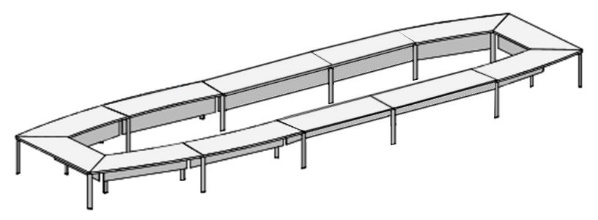 9.1.1ΓΕΝΙΚΑ  ΧΑΡΑΚΤΗΡΙΣΤΙΚΑΤο τραπέζι συμβούλιου να έχει σχήμα έλλειψης.Να αποτελείται από το μεταλλικό σκελετό, τις 12 επιφάνειες εργασίας και τις μετόπες. Οι δυο μεγάλες πλευρές του τραπεζίου να αποτελούνται από πέντε επιφάνειες εργασίας  η κάθε μια,  που ενωμένες μεταξύ τους να δημιουργούν καμπύλη στην εσωτερική και εξωτερική πλευρά του τραπεζιού. Οι δυο μικρές πλευρές του τραπεζιού να αποτελούνται από δυο τμήματα τραπεζοειδούς μορφής.Μέρη τραπεζιού- επιφάνεια εργασίας- βάση στήριξηςΔιαστάσεις1200 x 325 x 75 εκ. ύψοςΝΑΙ (σεόλα)9.1.2ΤΕΧΝΙΚΑ ΧΑΡΑΚΤΗΡΙΣΤΙΚΑΕπιφάνεια Τραπεζιού Η επιφάνεια του τραπεζιού είναι κατασκευασμένη  από μοριοσανίδα  πάχους 25χιλ επενδυμένη αμφίπλευρα  μελαμίνης σε χρώμα επιλογής της υπηρεσίας.  Περιμετρικά τα σόκορα να καλύπτονται με  ταινία PVC κατάλληλου πάχους. Στην κάτω πλευρά του τραπεζιού, και σε όλο το μήκος του, να τοποθετηθεί κανάλι διέλευσης καλωδίων.Στο μέσο του πλάτους της επιφάνειας εργασίας, και σε τακτά διαστήματα, να υπάρχουν ενσωματωμένες σχισμές με μεταλλική επένδυση και βουρτσάκι για διέλευση καλωδίων.Βάση Στήριξης O μεταλλικός σκελετός να αποτελείται από κατακόρυφα πόδια και μπάρες ένωσης αυτών. Τα κατακόρυφα πόδια τοποθετούνται στις ενώσεις μεταξύ δυο επιφανειών. Τα κατακόρυφα πόδια του πλαισίου του γραφείου να  είναι τριγωνικής διατομής διαστάσεων 50 x 50 x 1.5χιλ. χρώματος επιλογής της υπηρεσίας. Ανάμεσα στα δύο κατακόρυφα πόδια να υπάρχει μπάρα, η οποία τοποθετείται εσωτερικά των τριγωνικών ποδιών. Κάτω από την επιφάνεια εργασίας τοποθετούνται δυο παράλληλες μπάρες ορθογωνικής διατομής, οι οποίες με τους κατάλληλους συνδέσμους να τοποθετούνται στο πλαίσιο. Στις δύο στενές πλευρές τα πόδια να τοποθετούνται στις άκρες, ενώ τα ενδιάμεσα πόδια του τραπεζιού να τοποθετούνται πιο μέσα ώστε να μην ενοχλούν τους καθήμενους. Να διαθέτει επίσης ρεγουλατόρους οριζοντίωσης στο δάπεδο.Στην μπροστινή πλευρά να τοποθετηθεί μετώπη κατασκευασμένη από μοριοσανίδα πάχους 18χιλ. με επένδυση μελαμίνης αμφίπλευρα σε απόχρωση επιλογής της υπηρεσίας. Περιμετρικά τα σόκορα να  καλύπτονται με  ταινία PVC κατάλληλου πάχους.Στο σημείο επαφής της βάσης με το έδαφος τοποθετούνται πλαστικά πέλματα PVC για σταθερότητα και αποφυγή τραυματισμού του δαπέδου. Οι συνδέσεις μεταξύ της επιφάνειας και των βάσεων θα γίνεται με τρόπο που θα εξασφαλίζεται  η σχεδόν απόλυτη μονολιθικότητα (δηλαδή η μη αντιληπτή χαλαρότητα) και η αντοχή της κατασκευής.Τα υλικά που θα χρησιμοποιηθούν να είναι καινούργια και αμεταχείριστα. ΝΑΙ (σεόλα)9.2Τόπος, χρόνος παράδοσης, εγγυήσειςΠΟΣΟΤΗΤΑ: 1ΤΟΠΟΣ ΠΑΡΑΔΟΣΗΣΚτίρια  Πανεπιστημίου Δυτ. Μακεδονίας -ΖΕΠ ΚοζάνηςΧΡΟΝΟΣ ΠΑΡΑΔΟΣΗΣ  60 ημερολογιακές ημέρες από την υπογραφή της σύμβασηςΕΓΓΥΗΣΗ ΚΑΛΗΣ ΛΕΙΤΟΥΡΓΙΑΣΓια 2 χρόνια σε όλο τον εξοπλισμόΠΑΡΑΚΑΤΑΘΗΚΗ ΑΝΤΑΛΛΑΚΤΙΚΩΝ:Για 5 χρόνια Ναι (σε όλα)Α/Α(α)Περιγραφή (β)Απαίτη-ση (γ)Απάντη-ση (δ)Παραπο-μπή (ε)10ΤΡΑΠΕΖΑ ΣΥΝΕΡΓΑΣΙΑΣ 6 ΘΕΣΕΩΝ10.1Τραπέζι συνεργασίας έξι (6) θέσεων με μεταλλική βάση στήριξης.10.1.1ΓΕΝΙΚΑ  ΧΑΡΑΚΤΗΡΙΣΤΙΚΑΜέρη τραπεζιού- επιφάνεια εργασίας  - 2 βάσεις στήριξηςΔιαστάσεις185 x 120 x 75 εκ. ύψοςΝΑΙ (σεόλα)10.1.2ΤΕΧΝΙΚΑ ΧΑΡΑΚΤΗΡΙΣΤΙΚΑΕπιφάνεια ΤραπεζιούΗ επιφάνεια του τραπεζιού είναι κατασκευασμένη  από μοριοσανίδα επενδυμένη αμφίπλευρα με laminate σε χρώμα επιλογής της υπηρεσίας, ίδιο με την επιφάνεια του διευθυντικού γραφείου με α/α 6.   Βάση ΣτήριξηςΗ στήριξη του τραπεζιού να γίνεται μεμεταλλικές βάσεις βαρέως τύπου (αλουμίνιο ή χαλυβας), επιχρωμιωμένες. Να αποτελούνται από ορθογωνικό πόδι και οριζόντια τετράγωνη πλάκα 60*60 εκ. με μέριμνα για την άνετη εξυπηρέτηση 6-8 ατόμων. Στο σημείο επαφής της βάσης με το έδαφος τοποθετούνται πλαστικά πέλματαPVC για σταθερότητα και αποφυγή τραυματισμού του δαπέδου. Οι συνδέσεις μεταξύ της επιφάνειας και των βάσεων θα γίνεται με τρόπο που θα εξασφαλίζεται  η σχεδόν απόλυτη μονολιθικότητα (δηλαδή η μη αντιληπτή χαλαρότητα) και η αντοχή της κατασκευής.Τα υλικά που θα χρησιμοποιηθούν να είναι καινούργια και αμεταχείριστα.ΝΑΙ (σεόλα)10.2ΠΙΣΤΟΠΟΙΗΤΙΚΑΤο προϊόν πρέπει να πιστοποιείται από επίσημο Ευρωπαϊκό εργαστήριο ελέγχων, συνοδευόμενο από το αντίστοιχο πιστοποιητικό.ΝΑΙ (σεόλα)10.3Τόπος, χρόνος παράδοσης, εγγυήσειςΠΟΣΟΤΗΤΑ: 8ΤΟΠΟΣ ΠΑΡΑΔΟΣΗΣΚτίρια  Πανεπιστημίου Δυτ. Μακεδονίας -ΖΕΠ ΚοζάνηςΧΡΟΝΟΣ ΠΑΡΑΔΟΣΗΣ  60 ημερολογιακές ημέρες από την υπογραφή της σύμβασηςΕΓΓΥΗΣΗ ΚΑΛΗΣ ΛΕΙΤΟΥΡΓΙΑΣΓια 2 χρόνια σε όλο τον εξοπλισμόΠΑΡΑΚΑΤΑΘΗΚΗ ΑΝΤΑΛΛΑΚΤΙΚΩΝ:Για 5 χρόνια Ναι (σε όλα)Α/Α(α)Περιγραφή (β)Απαίτη-ση (γ)Απάντη-ση (δ)Παραπο-μπή (ε)11ΤΡΑΠΕΖΑ ΣΥΝΕΡΓΑΣΙΑΣ8 ΘΕΣΕΩΝ Α11.1Τραπέζι συνεργασίας οκτώ (8) θέσεων με μεταλλικό σκελετό11.1.1ΓΕΝΙΚΑ  ΧΑΡΑΚΤΗΡΙΣΤΙΚΑΜέρη τραπεζιού- επιφάνεια εργασίας  - βάση στήριξηςΔιαστάσεις160 x 140 x 75 εκ. ύψοςΝΑΙ (σεόλα)11.1.2ΤΕΧΝΙΚΑ ΧΑΡΑΚΤΗΡΙΣΤΙΚΑΕπιφάνεια ΤραπεζιούΗ επιφάνεια του τραπεζιού είναι κατασκευασμένη  από μοριοσανίδα επενδυμένη αμφίπλευρα με laminate σε χρώμα επιλογής της υπηρεσίας. Στο κέντρο της επιφάνειας εργασίας να υπάρχει ενσωματωμένη σχισμή με μεταλλική επένδυση και βουρτσάκι για διέλευση καλωδίων. Στην κάτω πλευρά της επιφάνειας, κατά μήκος της μακριάς πλευράς, να τοποθετηθεί κανάλι διέλευσης καλωδίων.Βάση ΣτήριξηςΟ μεταλλικός σκελετός του γραφείου να αποτελείται από 2 πλαίσια σε σχήμα «Π» τα οποία να συνδέονται μεταξύ τους με οριζόντιες  μπάρες.Τα κατακόρυφα πόδια του γραφείου να  είναι τριγωνικής διατομής διαστάσεων 50 x 50 x 1.5χιλ.  τα οποία στην επάνω και κάτω πλευρά τους να  καταλήγουν σε χρωμιομένους συνδέσμους επίσης τριγωνικούς. Ανάμεσα στα δύο κατακόρυφα πόδια να υπάρχει μπάρα τετραγωνικής διατομής διαστάσεων 50 x 50 x 1.5χιλ η οποία τοποθετείται εσωτερικά των τριγωνικών ποδιών. Ανάμεσα στα δυο πλαίσια και κάτω από την κάθε επιφάνεια εργασίας τοποθετούνται δυο μπάρες ορθογωνικής διατομής 50 x 30χιλ. οι οποίες με τους κατάλληλους συνδέσμους να τοποθετούνται στα πλαίσια για την καλύτερη στήριξη του γραφείου. Ο μεταλλικός σκελετός να είναι χρώματος  επιλογής της υπηρεσίας. Να διαθέτει επίσης ρεγουλατόρους οριζοντίωσης στο δάπεδο.Τα υλικά που θα χρησιμοποιηθούν να είναι καινούργια και αμεταχείριστα.ΝΑΙ (σεόλα)11.2ΠΙΣΤΟΠΟΙΗΤΙΚΑΤο προϊόν πρέπει να πιστοποιείται από επίσημο Ευρωπαϊκό εργαστήριο ελέγχων, συνοδευόμενο από το αντίστοιχο πιστοποιητικό.ΝΑΙ (σεόλα)11.3Τόπος, χρόνος παράδοσης, εγγυήσειςΠΟΣΟΤΗΤΑ: 10ΤΟΠΟΣ ΠΑΡΑΔΟΣΗΣΚτίρια  Πανεπιστημίου Δυτ. Μακεδονίας -ΖΕΠ ΚοζάνηςΧΡΟΝΟΣ ΠΑΡΑΔΟΣΗΣ  60 ημερολογιακές ημέρες από την υπογραφή της σύμβασηςΕΓΓΥΗΣΗ ΚΑΛΗΣ ΛΕΙΤΟΥΡΓΙΑΣΓια 2 χρόνια σε όλο τον εξοπλισμόΠΑΡΑΚΑΤΑΘΗΚΗ ΑΝΤΑΛΛΑΚΤΙΚΩΝ:Για 5 χρόνια Ναι (σε όλα)Α/Α(α)Περιγραφή (β)Απαίτη-ση (γ)Απάντη-ση (δ)Παραπο-μπή (ε)12.1ΤΡΑΠΕΖΑ ΣΥΣΚΕΨΕΩΝ 8 ΘΕΣΕΩΝ ΒΤραπέζι Συμβουλίου οκτώ (8) θέσεων 12.1.1ΓΕΝΙΚΑ  ΧΑΡΑΚΤΗΡΙΣΤΙΚΑΜέρη τραπεζιού- επιφάνεια εργασίας  από γυαλί - μεταλλικός σκελετός αλουμινίου με πόδιαΔιαστάσεις240 x 140 x 75 εκ. ύψοςΝΑΙ (σεόλα)12.1.2ΤΕΧΝΙΚΑ ΧΑΡΑΚΤΗΡΙΣΤΙΚΑΕπιφάνεια ΤραπεζιούΗ επιφάνεια του τραπεζιού είναι κατασκευασμένη από άθραυστο γυαλί μπιζουτέ πάχους 30mmσε χρώμα επιλογής της υπηρεσίας Μεταλλικός σκελετόςΟ μεταλλικός σκελετός του γραφείου να αποτελείται από 2 πλαίσια σε σχήμα «Π» τα οποία να συνδέονται μεταξύ τους με οριζόντιες  μπάρες.Τα κατακόρυφα πόδια του γραφείου να  είναι τριγωνικής διατομής διαστάσεων 50 x 50 x 1.5χιλ.  τα οποία στην επάνω και κάτω πλευρά τους να  καταλήγουν σε συνδέσμους  αλουμινίου επίσης τριγωνικούς. Ανάμεσα στα δύο κατακόρυφα πόδια να υπάρχει μπάρα τετραγωνικής διατομής διαστάσεων 50 x 50 x 1.5χιλ η οποία τοποθετείται εσωτερικά των τριγωνικών ποδιών. Κάτω από την γυάλινη επιφάνεια εργασίας τοποθετούνται δυο μπάρες ορθογωνικής διατομής 50 x 30χιλ. οι οποίες με τους κατάλληλους συνδέσμους να τοποθετούνται για την καλύτερη στήριξη του τραπεζιού. Ο μεταλλικός σκελετός να είναι αλουμινίου χρώματος  επιλογής της υπηρεσίας. Να διαθέτει επίσης ρεγουλατόρους οριζοντίωσης στο δάπεδο.Τα υλικά που θα χρησιμοποιηθούν να είναι καινούργια και αμεταχείριστα. ΝΑΙ (σεόλα)12.2ΠΙΣΤΟΠΟΙΗΤΙΚΑΤο προϊόν πρέπει να πιστοποιείται από επίσημο Ευρωπαϊκό εργαστήριο ελέγχων, συνοδευόμενο από το αντίστοιχο πιστοποιητικό.ΝΑΙ (σεόλα)12.2Τόπος, χρόνος παράδοσης, εγγυήσειςΠΟΣΟΤΗΤΑ: 1ΤΟΠΟΣ ΠΑΡΑΔΟΣΗΣΚτίρια  Πανεπιστημίου Δυτ. Μακεδονίας -ΖΕΠ ΚοζάνηςΧΡΟΝΟΣ ΠΑΡΑΔΟΣΗΣ  60 ημερολογιακές ημέρες από την υπογραφή της σύμβασηςΕΓΓΥΗΣΗ ΚΑΛΗΣ ΛΕΙΤΟΥΡΓΙΑΣΓια 2 χρόνια σε όλο τον εξοπλισμόΠΑΡΑΚΑΤΑΘΗΚΗ ΑΝΤΑΛΛΑΚΤΙΚΩΝ:Για 5 χρόνια Ναι (σε όλα)Α/Α(α)Περιγραφή (β)Απαίτη-ση (γ)Απάντη-ση (δ)Παραπο-μπή (ε)13ΤΡΑΠΕΖΑΚΙ ΧΑΜΗΛΟ ΕΠΙΣΚΕΠΤΩΝ13.1Τραπεζάκι χαμηλό επισκεπτών με μεταλλικό σκελετό13.1.1ΓΕΝΙΚΑ  ΧΑΡΑΚΤΗΡΙΣΤΙΚΑΜέρη τραπεζιού- επιφάνεια εργασίας και - μεταλλικό σκελετόΔιαστάσεις60 x 60 x 40 εκ. ύψοςΝΑΙ (σεόλα)13.1.2ΤΕΧΝΙΚΑ ΧΑΡΑΚΤΗΡΙΣΤΙΚΑΕπιφάνεια εργασίαςΗ επιφάνεια εργασίας είναι κατασκευασμένη από laminate 36 mm.Σε χρώμα επιλογής της υπηρεσίας.Μεταλλικός σκελετόςΟ σκελετός του τραπεζίου να αποτελείται από  μεταλλικά πόδια στήριξης. Τα πόδια να  είναι κατασκευασμένα από μέταλλο κυκλικής διατομής επιχρωμιομένο ή με ηλεκτροστατική βαφή σε χρώμα επιλογής της υπηρεσίας.ΝΑΙ (σεόλα)13.2Τόπος, χρόνος παράδοσης, εγγυήσειςΠΟΣΟΤΗΤΑ: 	8ΤΟΠΟΣ ΠΑΡΑΔΟΣΗΣΚτίρια  Πανεπιστημίου Δυτ. Μακεδονίας -ΖΕΠ ΚοζάνηςΧΡΟΝΟΣ ΠΑΡΑΔΟΣΗΣ  60 ημερολογιακές ημέρες από την υπογραφή της σύμβασηςΕΓΓΥΗΣΗ ΚΑΛΗΣ ΛΕΙΤΟΥΡΓΙΑΣΓια 2 χρόνια σε όλο τον εξοπλισμόΠΑΡΑΚΑΤΑΘΗΚΗ ΑΝΤΑΛΛΑΚΤΙΚΩΝ:Για 5 χρόνια Ναι (σε όλα)Α/Α(α)Περιγραφή (β)Απαίτη-ση (γ)Απάντη-ση (δ)Παραπο-μπή (ε)14ΤΡΑΠΕΖΑΚΙ ΣΑΛΟΝΙΟΥ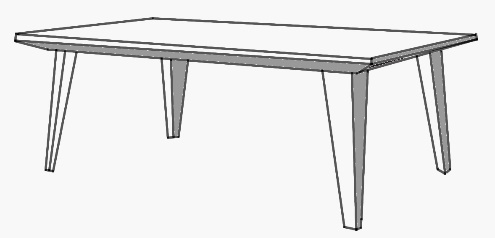 14.1Ορθογώνιο τραπεζάκι χαμηλό σαλονιού στυλ ρετρό14.1.1ΓΕΝΙΚΑ  ΧΑΡΑΚΤΗΡΙΣΤΙΚΑΜέρη τραπεζιού επιφάνεια και πόδιαΔιαστάσεις110 x 700 x 45 εκ. ύψοςΝΑΙ (σεόλα)14.1.2ΤΕΧΝΙΚΑ ΧΑΡΑΚΤΗΡΙΣΤΙΚΑΤο τραπέζι να φέρει πόδια από μασίφ ξυλεία και επένδυση φυσικού καπλαμά στην πάνω επιφάνειαΝΑΙ (σεόλα)14.2Τόπος, χρόνος παράδοσης, εγγυήσειςΠΟΣΟΤΗΤΑ: 1ΤΟΠΟΣ ΠΑΡΑΔΟΣΗΣΚτίρια  Πανεπιστημίου Δυτ. Μακεδονίας -ΖΕΠ ΚοζάνηςΧΡΟΝΟΣ ΠΑΡΑΔΟΣΗΣ  60 ημερολογιακές ημέρες από την υπογραφή της σύμβασηςΕΓΓΥΗΣΗ ΚΑΛΗΣ ΛΕΙΤΟΥΡΓΙΑΣΓια 2 χρόνια σε όλο τον εξοπλισμόΠΑΡΑΚΑΤΑΘΗΚΗ ΑΝΤΑΛΛΑΚΤΙΚΩΝ:Για 5 χρόνια Ναι (σε όλα)Α/Α(α)Περιγραφή (β)Απαίτη-ση (γ)Απάντη-ση (δ)Παραπο-μπή (ε)15ΤΡΑΠΕΖΑΚΙ ΧΑΜΗΛΟ ΣΤΡΟΓΓΥΛΟ15.1Τραπεζάκι χαμηλό, στρογγυλό, στηριζόμενο σε κολώνα κυκλικής διατομής15.1.1.ΓΕΝΙΚΑ  ΧΑΡΑΚΤΗΡΙΣΤΙΚΑΤραπεζάκι χαμηλό αποτελούμενο από: 	▪ την επιφάνεια και ▪ την κολώνα στήριξης.Διαστάσεις: πλάτος Φ80εκ., ύψος 45εκ. ΝΑΙ (σεόλα)15.1.2.ΤΕΧΝΙΚΑ ΧΑΡΑΚΤΗΡΙΣΤΙΚΑΤο τραπεζάκι να φέρει επιφάνεια στρογγυλής διατομής Φ 80 κατασκευασμένο από μοριοσανίδα Ε-1 τριών στρώσεων πάχους 25χιλ., επικαλυμμένη με επίστρωση μελαμίνης, χρώματος επιλογή της υπηρεσίας. Περιμετρικά στα εμφανή μέρη (σόκορα) να θερμοσυγκολλάται περιθώριο από προφίλ PVC πάχους 2mm. Οι ταινίες να θερμοσυγκολλούνται με ειδική κόλλα, ώστε να εξασφαλίζεται η απόλυτη συνοχή της με την μοριοσανίδα.  Η επιφάνεια του τραπεζιού να στηρίζεται σε κολώνα κυκλικής διατομής, χρώματος επιλογής της υπηρεσίας. Στην επάνω πλευρά του ποδιού να υπάρχει κατάλληλη βάση μέσω της οποίας να συνδέεται με την επιφάνεια του τραπεζίου. Στο κάτω μέρος του να εδράζεται σε κυκλική ατσάλινη βάση Φ40.ΝΑΙ (σεόλα)15.2Τόπος, χρόνος παράδοσης, εγγυήσειςΠΟΣΟΤΗΤΑ: 1ΤΟΠΟΣ ΠΑΡΑΔΟΣΗΣΚτίρια  Πανεπιστημίου Δυτ. Μακεδονίας -ΖΕΠ ΚοζάνηςΧΡΟΝΟΣ ΠΑΡΑΔΟΣΗΣ  60 ημερολογιακές ημέρες από την υπογραφή της σύμβασηςΕΓΓΥΗΣΗ ΚΑΛΗΣ ΛΕΙΤΟΥΡΓΙΑΣΓια 2 χρόνια σε όλο τον εξοπλισμόΠΑΡΑΚΑΤΑΘΗΚΗ ΑΝΤΑΛΛΑΚΤΙΚΩΝ:Για 5 χρόνια Ναι (σε όλα)